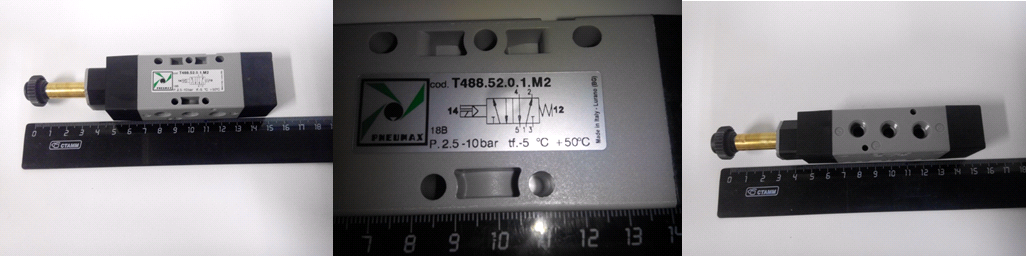 Код из 1САртикулНаименование/ Бренд/ПоставщикРазмерыД*Ш*В,ммМасса,грМатериалМесто установки/НазначениеF00204310001503499LКлапан электро-магнитный 5/2 G1/8 NA T488-52-0-1150х35х25300Металл,пластмассаКромкооблицовочный станок ME 25F00204310001503499L150х35х25300Металл,пластмассаКромкооблицовочный станок ME 25F00204310001503499LSCM150х35х25300Металл,пластмассаКромкооблицовочный станок ME 25